Чтение художественной литературы в старшей и средней группахА.Семенцова «Героические поступки»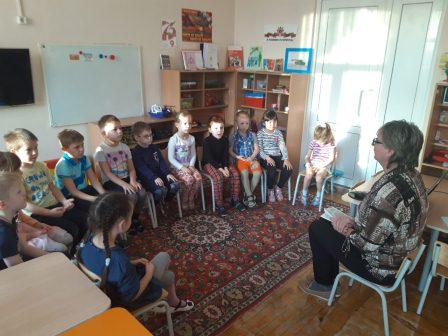 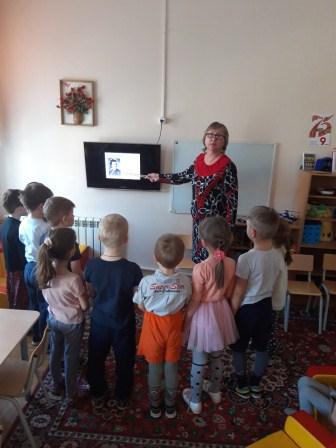 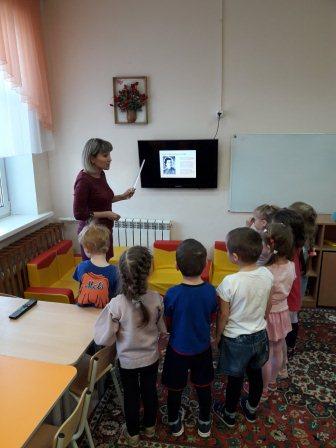 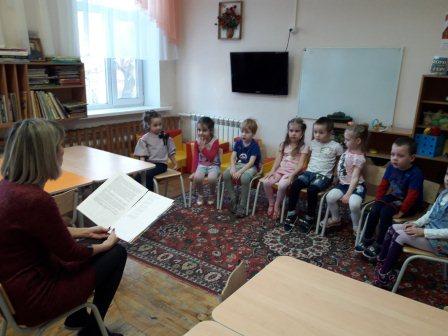 